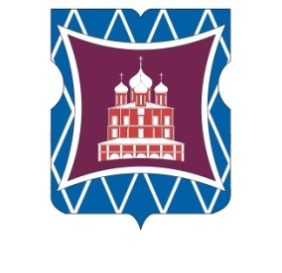 СОВЕТ ДЕПУТАТОВМУНИЦИПАЛЬНОГО ОКРУГА ДОНСКОЙРЕШЕНИЕ20 февраля 2020 года    №    01-03-08О согласовании проекта адресного перечня многоквартирных домов, подлежащих включению в краткосрочный план реализации в 2021, 2022 и 2023 годах региональной программы капитального ремонта общего имущества в многоквартирных домах, расположенных на территории муниципального округа Донской в городе МосквеВ соответствии с Законом города Москвы 
от 16 декабря 2015 года № 72 «О наделении органов местного самоуправления внутригородских муниципальных образований в городе Москве отдельными полномочиями города Москвы в сфере организации и проведения капитального ремонта общего имущества в многоквартирных домах в рамках реализации региональной программы капитального ремонта общего имущества в многоквартирных домах на территории 
города Москвы», постановлениями Правительства Москвы 
от 1 июня 2017 года № 328-ПП «Об утверждении Порядка реализации органами местного самоуправления внутригородских муниципальных образований в городе Москве отдельного полномочия города Москвы по согласованию адресного перечня многоквартирных домов, подлежащих включению в краткосрочный план реализации региональной программы капитального ремонта общего имущества в многоквартирных домах на территории города Москвы», от 18 ноября 2017 года № 828-ПП "Об утверждении Порядка разработки и утверждения краткосрочных планов реализации региональной программы капитального ремонта общего имущества в многоквартирных домах на территории города Москвы" и на основании обращения префектуры Южного административного округа города Москвы от 23 января 2020 года № 01-23-280/0-4 (входящий от 23 января 2020 года № 19), Совет депутатов муниципального округа Донской решил:1. Согласовать:1.1. проект адресного перечня многоквартирных домов, в которых в 2021, 2022 и 2023 годах запланированы работы по капитальному ремонту общего имущества, за исключением домов, в которых запланированы только работы по замене отработавшего назначенный срок службы лифта и (или) истекает назначенный срок службы лифтов (25 лет) (приложение 1);1.2. проект адресного перечня многоквартирных домов, в которых в 2021, 2022 и 2023 годах запланированы работы по замене отработавшего назначенный срок службы лифта и (или) истекает назначенный срок службы лифтов (25 лет) (приложение 2).2. Направить настоящее решение в префектуру Южного административного округа города Москвы в течение трех календарных дней со дня его принятия. 3. Опубликовать настоящее решение в бюллетене "Московский муниципальный вестник" и разместить на официальном сайте муниципального округа Донской www.mo-donskoy.ru.4. Контроль за исполнением настоящего решения возложить на главу муниципального округа Донской Кабанову Т.В.Глава муниципального округа Донской                        			                 Т.В. КабановаПриложение 1к решению Совета депутатов муниципального округа Донскойот 20 февраля 2020 года № 01-03-08Проект адресного перечня многоквартирных домов, в которых в 2021, 2022 и 2023 годах запланированы работы по капитальному ремонту общего имущества, за исключением домов, в которых запланированы только работы по замене отработавшего назначенный срок службы лифта и (или) истекает назначенный срок службы лифтов (25 лет)Приложение 2к решению Совета депутатов муниципального округа Донской от  20 февраля 2020 года №  01-03-08Проект адресного перечня многоквартирных домов, в которых в 2021, 2022 и 2023 годах запланированы работы по замене отработавшего назначенный срок службы лифта и (или) истекает назначенный срок службы лифтов (25 лет)№п/пАдрес многоквартирного домаОбщая площадь, кв.м.Срок выполнения работ и (или) услуг по капитальному ремонту, гг.Шаболовка ул., д. 46 к. 12 5852021Шаболовка ул., д. 46 к. 23 0532021Севастопольский просп., д. 3 к. 83 2532021Севастопольский просп., д. 1 к. 41 2302021Севастопольский просп., д. 5 к. 35 3502021Михайловский Верхний 2-й пр., д. 12 к. 12 6912021Михайловский Верхний 4-й пр., д. 10 к. 12 7262021Стасовой ул., д. 10 к. 21 6922021Загородное шоссе, д. 10 к. 53 6112021Загородное шоссе, д. 9 к. 111 6672021Малая Тульская,  д. 574 6052021Орджоникидзе ул., д. 6/93 1492021Загородное шоссе, д. 5, к. 14 5802022Загородное шоссе, д. 5 к. 24 2322022Загородное шоссе, д. 5 к. 34 2282022Загородное шоссе, д. 7 к. 14 6452022Загородное шоссе, д. 7 к. 24 1982022Загородное шоссе, д. 15 к. 15 7732022Севастопольский проспект, д. 1 к. 1А4 5362022Севастопольский проспект, д. 5 к. 14 3262022Загородное шоссе, д. 6 к. 120 4022023Загородное шоссе, д. 8 к. В8 9612023Загородное шоссе, д. 15 к. 210 6872023Малая Калужская, д. 275 5792023Ленинский проспект, д. 188 7222023Ленинский проспект, д. 228 9822023№ п/пАдрес многоквартирного домаОбщая площадь, кв.м.Срок выполнения работ и (или) услуг по капитальному ремонту, гг.  1.Загородное шоссе, д. 4 к. 211 25320222.Ленинский проспект, д. 358 70120233.Михайловский Верхний 2-й проезд, д. 48 00320234.Орджоникидзе ул., д. 6 к. 22 60320225.Севастопольский проспект, д. 7 к. 22 64120216.Севастопольский проспект, д. 7 к. 32 62520227.Севастопольский проспект, д. 9 к. 13 63020218.Шаболовка ул., д. 30/129 82420239.Шаболовка ул., д. 523 182202210.Шаболовка ул., д. 543 8432022